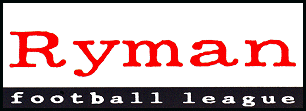 RYMAN FOOTBALL LEAGUE – WEEKLY NEWS AND MATCH BULLETINSeason 2007-2008 No: 09 - : - 8th October 2007MONTHLY AWARDSThe first series of the Ryman Football League Monthly Awards for season 2007/87, covering the months of August and September 2007, have been announced this morning as follows:Manager of the Month(Sponsored by Errea Sport Ltd.)Premier DivisionGary McCann – Hendon F.C.Division One NorthSteve Witherspoon –  Town F.C.Division One SouthBilly Smith – Tooting & Mitcham United F.C.Team Performance of the Month(Sponsored by GX Soccer)Premier Division Borough F.C.Division One NorthWare F.C.Division One SouthChipstead F.C.Golden Gloves Award(Sponsored by Snapshot Poker)Premier DivisionShaun Allaway –  Town F.C.Division One NorthRob Blackburne – Edgware Town F.C.Division One SouthLuke Garrard – Kingstonian F.C.Golden Boots Award(Sponsored by Snapshot Poker)Premier DivisionHeld over to October 2007Division One NorthJames Rowe – AFC  with 8 League GoalsDivision One SouthReggie Savage – Croydon Athletic F.C. with 9 League goalsThe Premier Division Golden Boots award will be held over to next month to become a double award for August, September and October.  With eight players all having scored six League goals at the end of September, it is clearly not possible to select the one leading goalscorer, and therefore two awards will be presented at the end of October.The award for the “Team Performances of the Month” recognises a particularly noteworthy performance by a Club during the month from any of its first team matches in all competitions played.Harrow Borough had commenced the season with four straight League defeats, and the omens were stacked against them when they travelled to one of the title favourites, AFC Wimbledon, on Saturday, 1st September.  But they returned home with an excellent and hard won 2-1 victory and their first three points of the season to clinch the Team performance award for the Middlesex club.Division One North Ware Football Club achieved a notable win in the Second Round Qualifying of the FA Cup on the last day of the month, beating Conference South club  3-2 in a match when they were never behind their visitors from two Leagues higher in the soccer pyramid.Chipstead are playing in Division One South for the first time in their history, and their initial results left them rooted at the foot of the table after six matches without a single point.  Then against all the predictions, they returned home from a midweek trek to  on the last Tuesday of the month with three points having recorded their first Ryman league success from a 2-1 victory.This season the Manager of the Month Awards, based on a Club’s performance in Ryman League matches only, will again be sponsored by Errea Sport Ltd.  The Manager of the Month in each Division will receive a memento and items of clothing from Errea Sport.  The Company will also sponsor the annual award at the end of the season.The Team Performance of the Month awards will again be sponsored by GX Soccer, with all first team games in all competitions being considered for this particular award.The Golden Gloves monthly award will this season be sponsored by Snapshot Poker.  Each Divisional winner will receive a pair of goalkeeper’s gloves and a framed certificate.For the Golden Boot monthly award, also sponsored by Snapshot Poker, the player scoring the highest number of goals in League matches in the respective month will receive a pair of leading brand football boots and a framed certificate.The Board of Directors wishes to record their sincere thanks to all the companies supporting the League and its Clubs through the sponsorship of the various awards this season.SnapshotPokerTo register go towww.snapshotpoker.comand press download.ISTHMIAN LEAGUE CUPThe draw for the Third Round of the Isthmian League Cup has been made as follows:Hendon or Boreham Wood vs. Wealdstone   vs.  (Middx) vs. Metropolitan PoliceWalton Casuals vs. WareKingstonian vs. Tooting & Mitcham United vs. HorshamCarshalton Athletic vs. Leatherhead vs. Whyteleafe United vs. RamsgateDartford or Aveley vs. Tonbridge Angels or Chipstead vs. Horsham YMCA or Folkestone InvictaAFC Hornchurch or Tilbury vs.  UnitedAFC  vs. Redbridge vs. Great Wakering Rovers Abbey vs.  or Heybridge Swifts  or   vs.   or Matches are to be played week commencing Monday, 12th November 2007.WEEKEND REVIEWA day for away teams in the Premier Division as the visitors recorded six wins and two draws from the eleven games.  Top scorers were East Thurrock United, 5-2 winners at , and Tonbridge Angels at Boreham Wood, where they rattled in four without response.  Also hitting four goals were two home teams at different ends of the table, Heybridge and Horsham, victors against Harrow Borough and Wealdstone respectively.  In respect of Heybridge Swifts, it was their first League win of the season.Top League crowd watched AFC Wimbledon win 2-0 at home to Maidstone United.There were twenty matches in the Preliminary Round of the FA Trophy, with thirteen of those ties between two Ryman League clubs.  With four of the ties going to a Tuesday evening replay, twelve are through to the First Round Qualifying in a fortnight’s time.On a day when there were thirty goals in thirteen League matches, two hat-tricks were scored – George Purcell for Heybridge Swifts and Paul Barnes for Premier DivisionHendon retained top spot in the Premier Division following a sound 2-0 victory at Carshalton Athletic, under control of new manager Haydn Bird in his first Premier Division game in charge at .  Second and third placed Horsham and   both had comfortable victories to keep pace with the leaders from Middlesex, but fourth placed Ramsgate, suffering from a number of injuries to their defenders, lost at home 0-1 to , allowing the Middlesex club to leap above their hosts into the play-off positions.  Horsham won 4-0 at home against Wealdstone, whilst  returned home to Essex from their seaside visit to , having beaten the United 3-0.  AFC Wimbledon, undefeated since 4th September, continued their home winning form with a 2-0 victory against Maidstone United, moving up to ninth place in the process.At the foot of the table, Heybridge Swifts recorded their first win of the season, 4-0, against Harrow Borough, allowing them to move up three places above the new basement clubs Leyton, losers at home to Folkestone Invicta by the only goal of the match, Wealdstone, having crashed 0-4 at Horsham, and Ashford Town (Middx), who kept one point from a goalless draw against Margate.    also finished up goalless in their  derby match at home to AFC Hornchurch.Division One NorthOnly one match in Division One North, where top placed AFC Sudbury travelled to , just three points behind in third place before the start of the match.  And the game was settled when the only score game from the penalty spot for the home side just ten minutes into the match.Division One SouthJust one game also in Division One South, it also finished with an early single goal, as visitors Leatherhead scored after three minutes at FA TrophyGenerally a reasonable day in the FA Trophy – a competition in which Clubs from the Ryman league knock each other out round by round.  Twelve clubs are through to the next round, with a further four to come from all-Ryman replays on Tuesday evening, to join the 22 Premier Division clubs in the First Round Qualifying in a fortnight.Top scorers of the day were  , who had travelled to  and recorded a 7-0 win – Paul Barnes hitting a first half hat-trick.    continued with their Cup successes, beating visitors Dulwich Hamlet 1-0 to set up another tie with , who they had beaten seven days ago in the FA Cup.A crowd of 506 watched Dover Athletic beat    3-0, whilst Walton & Hersham recorded a similar scoreline at .   pulled off a surprise win as they beat Division One South leaders Kingstonian 3-1.Sittingbourne had a good 2-1 win at  , whilst Cray Wanderers won 2-0 at .RYMAN YOUTH LEAGUEA quiet week in the League with just two League games completed alongside the first three matches in this season’s Isthmian Youth Cup competition.  In the League, Tooting & Mitcham United moved up to second place as a result of their 7-2 home win against bottom placed Horsham YMCA.  The  youngsters, three goals down after the first thirty minutes, came back into the game with goals either side of half time.  However the home side proved too strong and ran out comfortable winners by the end of the game. beat Carshalton Athletic 2-0 on Wednesday evening.  Lyle Taylor scored one of the goals to take the  youngster to the top of the goalscoring charts for the Youth League.Three matches took place in the Isthmian Youth Cup.  Worthing beat AFC Wimbledon on Monday evening 3-0 in a match well refereed by Simon Griffiths, whilst three nights late Maidstone United won 4-2 at , and Tonbridge Angels beat home team Dulwich Hamlet by the only goal of the game scored by Ashley Dann.This week the FA Youth Cup dominates the local scene, with eight teams playing in the Second Round Qualifying.  There are just two league matches – both in Horsham on Thursday evening.FA CUP – THIRD ROUND QUALIFYING DRAWThe draw for the Fourth Round Qualifying matches of the FA Cup competition will be made at  on Monday 15th October.  With seventeen clubs involved next weekend – 12 from the Premier Division, three from Division One North and two from Division One South – the League will have at least four clubs definitely through to the next round as these will come from the four all-Ryman League club ties.  Prize fund from the FA Prize Fund for the Third Round Qualifying is £5,000 per match.Details of matches involving Ryman Football League clubs will be available as soon as they are known on the League website.Sunday, 30th September 2007FA Cup – Second Round QualifyingDulwich Hamlet	 Peter	215Beveney 26, May 90	Welsh 85	0 - 3	Heybridge Swifts	250	Marks 30, 55, Browne 85Monday, 1st October 2007Isthmian League Cup – Second Round Athletic	2 - 3		151(After extra time)Browning 58, O’Brien 93	Goodwin 69, Manton 119, 120Kingstonian	3 - 1	Cray Wanderers	179Lampton 14, Traynor 87,	Fenwick 40Sankoh 90Tuesday, 2nd October 2007Isthmian League Cup – Second RoundAFC 	0 - 2	Whyteleafe	529	Clayton 25, Rivers 80 (Middx)	2 - 1	 Walton & Hersham	93James 40, Palmer 83	Caillaux 62 	1 - 3		110Denness 6	Harper 45, Cotton 46, Howell 90Billericay Town	0 - 3	AFC 	202	Heath 35, Head S. 51, Head D. 61Bury Town	2 - 3		206Smith 32 (pen), 73	Protheroe 13, Nunn 48 (og),	Brayley 52Carshalton Athletic	4 - 0	Corinthian Casuals	75McLeod 11,  36,Wilson 86, Simpson 87Dulwich Hamlet	0 - 0	Tooting & Mitcham United	149(After extra time – Tooting & Mitcham United won 5-3 on penalties) 	3 - 1	 Town	48Cain 29, Hayden 38 (pen),	Thomas 84 47Great Wakering Rovers	4 - 1	Ilford	115 16, White 28,	Gunyon 88Butterworth 85 (pen), 90	1 - 3	Ware	131(After extra time) 66	Bardle 90, Horsey 98Harrow Borough	0 - 5	Metropolitan Police	76	Carley 21, 31, 66, Meikle 13, 45Horsham	4 - 0	 United	162Rook 8, Mingle 51, 56,Charman 77Leatherhead	3 - 2	Croydon Athletic	67Hendry 50, Forrester 65, 75	Waldren 58, Savage 68	2 - 3	 United	174Moir 84,  86	Bajada 13, Williams 41,	Edusei 79Molesey	2 - 3	Wealdstone	106Crichlow 74, 75	Dean 45, Montgomery 55,	Hughes 60	3 - 1	Leyton	41Kilapi 9, Lodge 24,	Gradosieleki 67Sifonios 42Ramsgate	4 - 2	 Town	87Davis 13, Ball 61, Holden 64, 86	Govey 44, Folly 51 (pen)Redbridge	2 - 1	Sittingbourne	41Antoine 19, Collins 85	Marsh 30 Abbey	3 - 1	Wingate & Finchley	41Sawyer 30, Sontag M. 53,	Fulconbridge 61Ayres K. 81Walton Casuals	1 - 0	Northwood	34Murray-Price 64 	4 - 3		110Lutwyche 6 (og), Neal 11,	Melia 60, Alexander 80,Lloyd 54, Constable 89	Phelan 90FA Cup – Second Round QualifyingAFC Hornchurch	2 - 1	Hendon	333Elmes 77, Parker S. 89	Vargas 45	2 - 3	Boreham Wood	310Hatch 13, Miller 66 (og)	Thomas 6, 18 (pen), Burrows 51 	0 - 0		242(After extra time –  won 4-1 on penalties)Hillingdon Borough	2 - 1	 Town	140Philips 9,  33	Campbell 31	0 - 3	Tonbridge Angels	151(After extra time)	Goodfellow 100, Main 104,	Storey 117Windsor & Eton	0 - 1	Folkestone Invicta	144	Everitt J. 51Wednesday, 3rd October 2007Isthmian League Cup – Second Round United	5 - 2	Canvey Island	131Cumber 15, 81, Martin 45,	Luck 34, Bourne 88Tiesse 56 (pen), 66	(A) 0 - 3	Heybridge Swifts	90(Abandoned at half-time - fog) Senior Cup - Third RoundErith & Belevedere	2 – 1	Kingstonian	85Saturday, 6th October 2007Premier DivisionAFC Wimbledon	2 - 0	 United	2,648 61, Finn 84  (Middx)	0 - 0		183Billericay Town	2 - 5	 United	450Flack 19, Abbott 46	Richards 30, McSweeney 41 (og),	Bajada 51, 53, Burns 90Boreham Wood	0 - 4	Tonbridge Angels	191	 24, 53,  52, 56 (pen)Carshalton Athletic	0 - 2	Hendon	202	Parker 42, Haule B. 87	0 - 0	AFC Hornchurch	316 United	0 - 3	 City	595	Minton 39 (pen), Holmes 55,	Ibe 86Heybridge Swifts	4 - 0	Harrow Borough	143Purcell 1, 41 (pen), 60,Coleman 81 (pen)Horsham	4 - 0	Wealdstone	414Auston 20, 25, Rook 46,Brake 86Leyton	0 - 1	Folkestone Invicta	62	Everitt J. 82Ramsgate	0 - 1	 Town	245	Nwokeji 39Division One North 	1 - 0	AFC 	148Hayden 10 (pen)Division One South	0 - 1	Leatherhead	150	Greenaway 3FA Trophy – Preliminary Round	0 - 3	Walton & Hersham	96	Jenkins 8, Peters 75, Boosey 78	1 - 0	Dulwich Hamlet	108Thomas 24	0 - 2	Ware	126	Bardle 20, Barton 48Bury Town	0 - 0	Redbridge	163Canvey Island	3 - 1	Wingate & Finchley	280Wall 45, West 55, Davidson 64	Clarke 88	3 - 1	Kingstonian	209Goode 76 (og), Moorhouse 77 (og),	Lodge 3Suter 90Chesham United	2 - 1	 Abbey	175Lawford 66, 69	White 62 (pen)Chipstead	1 - 1	Tooting & Mitcham United	203Quarty 64	Vines P. 49 Athletic	3 - 0	Potters Bar Town	506Collin 7, 66, Colke 27	1 - 2	Aylesbury United	202Georgiou 81	Graham 57, Henney 90 (pen)Great Wakering Rovers	2 - 1	Tilbury	101 9, Butterworth 47 (pen)	Humphrey 34Ilford	2 - 2	Aveley	61Bailey 45, Stevens 68	Imbert 42, Leader 49	3 - 1	Molesey	96Silvester 32, Gray 46, 70	 10	2 - 2	Croydon Athletic	61Purser 61, Cutchey 88	Graham 18, Ademola 34	1 - 2	Sittingbourne	103Byrne 58	Varley 60, Marsh 66 Forest	0 - 7	Arlesey	49	Barnes 8, 28, 38 (pen), Lewis 13,	Donnelly 18, Wilson 23,	Townsend 59Walton Casuals	1 - 3	Barton Rovers	59Ball 6	Abbey 24, Wild 49,  Brennan 71	0 - 2	Cray Wanderers	203	Curnow 49, Willy 66	0 - 2	Corinthian-Casuals	76	Mitchell 38 (pen), Nwoko 87	2 - 1	Whyteleafe	278Gargan 19, Brotherton 89	Platel 42Hat-trick heroes(Week beginning Monday, 1st October 2007)This week’s hat-trick stars are:Craig Carley	Metropolitan PoliceGeorge Purcell	Heybridge SwiftsPaul Barnes	Tuesday, 9th October, 2007Premier DivisionAFC  vs. Folkestone Invicta (Middx) vs. HendonBillericay Town vs.  UnitedBoreham Wood vs.  BoroughCarshalton Athletic vs.  vs. WealdstoneHeybridge Swifts vs. Tonbridge Angels (kick-off 7.30p.m.)Horsham vs. Leyton vs. Ramsgate vs. AFC HornchurchDivision One NorthAFC  vs.   vs. Isthmian League Cup – Second Round  vs. FA Trophy – Preliminary RoundAveley vs. IlfordCroydon Athletic vs. Redbridge vs. Bury TownTooting & Mitcham United vs. Chipstead Senior Cup – Second RoundWealden vs.  UnitedThursday, 11th October, 2007Division One SouthCray Wanderers vs. Corinthian-CasualsFriday, 12th October 2007Division One South vs. Metropolitan PoliceFA Cup – Third Round QualifyingHeybridge Swifts vs.  (kick-off 7.30p.m.)Saturday, 13th October 2007Premier Division Borough vs. RamsgateHendon vs.  United vs. LeytonDivision One NorthBury Town vs. Redbridge vs. Aveley (kick-off 1.00p.m.)Great Wakering Rovers vs.  (kick-off 1.00p.m.)Ilford vs.  Abbey  vs. Tilbury vs. AFC  vs. Northwood vs. Wingate & FinchleyDivision One South vs. Walton Casuals (kick-off 1.30p.m.) vs. Croydon AthleticHorsham YMCA vs. ChipsteadMolesey vs.  vs. Leatherhead (kick-off 1.00p.m.)Whyteleafe vs.  AthleticFA Cup – Third Round QualifyingAFC Hornchurch vs. Dulwich HamletAFC  vs. Horsham (kick-off 1.00p.m.)  vs. Bromley vs.  (kick-off 1.00p.m.)Folkestone Invicta vs. Hillingdon BoroughHayes & Yeading United vs.  (kick-off 1.00p.m.)Hitchin Town vs.  vs. Ware vs. Boreham WoodStotfold vs. Tonbridge Angels (kick-off 12.30p.m.)Wealdstone vs. Bishop's Stortford (kick-off 1.00p.m.)Worthing vs.  &  BoroughSunday, 14th October, 2007Division One SouthKingstonian vs. SittingbourneMonday, 15th October, 2007Premier Division vs. HendonWealdstone vs. AFC HornchurchDivision One NorthAveley vs. Division One South Athletic vs. Tuesday, 16th October, 2007Premier DivisionAFC Wimbledon vs.  (Middx) United vs. Folkestone Invicta United vs. Carshalton AthleticHorsham vs. Ramsgate vs. Leyton  vs. Tonbridge Angels vs. Billericay TownDivision One North vs. Great Wakering Rovers  vs. Northwood vs. Tilbury vs. IlfordRedbridge vs.  Abbey vs. Ware vs. Wingate & Finchley vs. Division One SouthChipstead vs. Kingstonian (kick-off 7.30p.m.)Corinthian-Casuals vs. Croydon Athletic vs. Walton & HershamDulwich Hamlet vs. WhyteleafeLeatherhead vs. MoleseyMetropolitan Police vs. Sittingbourne vs. Walton Casuals vs. Horsham YMCA vs. Cray Wanderers (kick-off 7.30p.m.)Wednesday, 17th October, 2007Premier DivisionBoreham Wood vs. Heybridge SwiftsMaidstone United vs.  BoroughSaturday, 20th October, 2007FA Trophy – First Round QualifyingAFC Hornchurch vs. AFC  vs. Kings AFC  vs. Hendon vs. LeytonAylesbury United vs. Billericay Town vs. Ilford/AveleyBoreham Wood vs.   vs. Bury Town/Redbridge vs.  UnitedCarshalton Athletic vs. Corinthian-Casuals  vs.  vs. Heybridge SwiftsChipstead/Tooting & Mitcham United vs.  United vs. Cray Wanderers  vs.  UnitedHitchin Town vs. Horsham YMCA vs. Leatherhead vs.  vs. WealdstoneMaldon Town/Croydon Athletic vs.  AthleticMetropolitan Police vs. Great Wakering RoversRamsgate vs. Horsham Sittingbourne vs. Northwood vs. Abingdon UnitedTonbridge Angels vs.  BoroughWalton & Hersham vs. Folkestone InvictaWare vs.  (Middlesex)Tuesday, 23rd October, 2007Division One North  vs. Isthmian League Cup – Second RoundAFC Hornchurch vs. Tilbury vs. AveleyHendon vs. Boreham WoodTonbridge Angels vs. Chipstead  vs. Isthmian League Cup – Third Round (Middx) vs. Metropolitan Police   vs. Walton Casuals vs. Ware Senior Cup – Second Round vs. SidleshamHorsham vs. RustingtonPeacehaven & Telscombe vs.  YMCAWhitehawk vs. Wednesday, 24th October, 2007Isthmian League Cup – Second Round vs. Heybridge SwiftsFriday, 26th October, 2007Division One SouthTooting & Mitcham United vs. Walton CasualsSaturday, 27th October 2007Premier DivisionAFC Hornchurch vs.  United  (Middx) vs.  UnitedBillericay Town vs. AFC Carshalton Athletic vs. WealdstoneFolkestone Invicta vs.  vs. Horsham Borough vs. Tonbridge AngelsHendon vs.  UnitedHeybridge Swifts vs. Leyton vs. Boreham WoodRamsgate vs. Division One NorthAFC  vs. Wingate & Finchley  vs. Aveley vs.   vs.  vs. Bury TownDartford vs. Ilford vs. Great Wakering RoversNorthwood vs.  Abbey vs. Tilbury  vs. Ware vs. RedbridgeDivision One South   vs.  AthleticChipstead vs. Corinthian-CasualsHorsham YMCA vs. Cray WanderersKingstonian vs. Leatherhead vs. Metropolitan Police vs. Croydon AthleticSittingbourne vs. Dulwich HamletWalton & Hersham vs.  vs. Molesey vs. WhyteleafeFA Cup – Fourth Round QualifyingLEAGUE TABLES	As at Saturday, 6th OctoberPREMIER DIVISION	P	W	D	L	F	A	Pts	GDHendon	10	7	2	1	18	9	23	+9 Horsham	10	7	0	3	20	11	21	+9 Chelmsford City	10	6	2	2	24	8	20	+16 Staines Town	9	5	3	1	17	6	18	+11 Ramsgate	10	5	2	3	17	10	17	+7 East Thurrock United	11	5	2	4	18	17	17	+1 Boreham Wood	10	5	1	4	18	18	16	+0 Folkestone Invicta	10	5	1	4	12	13	16	-1 AFC Wimbledon	10	4	3	3	12	9	15	+3 AFC Hornchurch	9	4	3	2	14	13	15	+1 Hastings United	11	4	3	4	16	19	15	-3 Margate	10	3	4	3	13	12	13	+1 Harlow Town	10	3	4	3	11	10	13	+1 Harrow Borough	10	4	1	5	18	23	13	-5 Billericay Town	10	3	3	4	20	18	12	+2 Tonbridge Angels	10	3	2	5	17	15	11	+2 Carshalton Athletic	10	2	3	5	5	16	9	-11 Maidstone United	10	3	0	7	9	25	9	-16 Heybridge Swifts	10	1	5	4	13	14	8	-1 Ashford Town (Middx)	10	2	2	6	13	21	8	-8 Wealdstone	10	2	2	6	16	25	8	-9 Leyton	10	2	2	6	14	23	8	-9 DIVISION ONE NORTH	P	W	D	L	F	A	Pts	GDAFC Sudbury	10	6	1	3	26	8	19	+18 Edgware Town	8	6	1	1	14	4	19	+10 Brentwood Town	7	5	2	0	15	6	17	+9 Bury Town	8	4	3	1	15	9	15	+6 Canvey Island	8	4	2	2	17	7	14	+10 Dartford	7	4	1	2	13	9	13	+4 Maldon Town	7	3	4	0	12	9	13	+3 Arlesey Town	8	3	3	2	13	11	12	+2 Waltham Abbey	8	3	3	2	10	9	12	+1 Enfield Town	7	3	2	2	13	9	11	+4 Ware	7	3	2	2	15	12	11	+3 Redbridge	9	2	5	2	13	12	11	+1 Tilbury	7	2	4	1	11	9	10	+2 Waltham Forest	8	1	6	1	8	9	9	-1 Great Wakering Rovers	8	2	2	4	12	13	8	-1 Northwood	8	2	2	4	11	16	8	-5 Aveley	8	2	2	4	7	18	8	-11 Wingate & Finchley	8	1	4	3	8	13	7	-5 Witham Town	8	1	3	4	15	19	6	-4 Potters Bar Town	7	1	3	3	7	13	6	-6 Ilford	8	0	1	7	3	22	1	-19 Wivenhoe Town	8	0	0	8	3	24	0	-21 DIVISION ONE SOUTH	P	W	D	L	F	A	Pts	GDTooting & Mitcham United	9	7	2	0	26	11	23	+15 Kingstonian	7	6	0	1	12	5	18	+7 Dover Athletic	7	5	2	0	20	8	17	+12 Walton & Hersham	7	5	1	1	12	6	16	+6 Leatherhead	10	5	1	4	11	10	16	+1 Sittingbourne	8	5	1	2	10	9	16	+1 Metropolitan Police	8	5	0	3	12	8	15	+4 Whyteleafe	8	4	1	3	11	6	13	+5 Worthing	7	4	1	2	10	5	13	+5 Burgess Hill Town	8	4	1	3	15	12	13	+3 Cray Wanderers	8	4	0	4	18	15	12	+3 Croydon Athletic	8	3	2	3	17	14	11	+3 Ashford Town	9	3	2	4	12	12	11	+0 Corinthian-Casuals	9	3	2	4	13	17	11	-4 Dulwich Hamlet	7	2	2	3	10	10	8	+0 Whitstable Town	8	2	2	4	10	15	8	-5 Chatham Town	8	1	3	4	12	18	6	-6 Chipstead	8	2	0	6	12	18	6	-6 Eastbourne Town	8	1	3	4	12	18	6	-6 Walton Casuals	8	1	2	5	13	20	5	-7 Horsham YMCA	8	1	1	6	6	15	4	-9 Molesey	8	0	1	7	5	27	1	-22 PLAYER MOVEMENTSPlayer	From	To	DateAmena, Lumumba	Croydon Athletic	Cray Wanderers	1st October 2007Boosey, Glenn	Metropolitan Police	Walton & Hersham	4th October 2007Braham-Barrett, Craig	Dulwich Hamlet		2nd October 2007Clarey, Marc	Ilford	Tilbury	5th October 2007Edusei, Akwasi	Kingstonian	 United	2nd October 2007Graham, Gareth L.	Kingstonian	Croydon Athletic	5th October 2007Hogan, David	Folkestone Invicta		2nd October 2007McGowen, Thomas J.		Leyton	6th October 2007Symons, Nicholas		Redbridge	5th October 2007Tedder, Chris	Redbridge		5th October 2007Wheeler, Danny A.	Croydon Athletic	Carshalton Athletic	6th October 2007Yiga, 	Walton & Hersham		2nd October 2007FIXTURE CHANGES TABLEPremier DivisionDivision One NorthDivision One SouthIsthmian League Cup – First RoundIsthmian Youth CupFirst Round – matches to be dated (to be played by Friday, 26th October 2007)Billericay Town vs. Wingate & FinchleyFolkestone Invicta vs. RamsgateLeyton vs. RedbridgeNorthwood vs. Boreham Wood Abbey vs. Bury TownMonday, 1st October, 2007	Postponed	Kingstonian	-Croydon Athletic 	Postponed	Horsham	-Isthmian Youth Cup – First RoundWorthing	3 - 0	AFC 	45Knight 2, Mitchell 35, Demetriou 44Wednesday, 3rd October, 2007	2 - 0	Carshalton Athletic	44Taylor 32, Rodger 35Thursday, 4th October, 2007Tooting & Mitcham United	7 - 2	Horsham YMCA	30Antonio 7, 30, Canara 22,	Barwood 45, Beverton 47Junaid 54, 85, Dialio 56,McIntosh 73Isthmian Youth Cup – First RoundDulwich Hamlet	0 - 1	Tonbridge Angels	40	Dann 77	2 - 4	 United	30Other Results involving Youth Teams of Ryman League ClubsFA Youth Cup – Preliminary RoundBowers & Pitsea	1 - 3		105Monday, 8th October, 2007FA Youth Cup – Second Round Qualifying  vs. Tonbridge Angels vs. Wednesday, 10th October, 2007FA Youth Cup – Second Round QualifyingCarshalton Athletic vs. Leyton vs. AFC Tooting & Mitcham United vs. Thursday, 11th October, 2007Horsham vs. KingstonianHorsham YMCA vs. FA Youth Cup – Second Round QualifyingCroydon Athletic vs. Fisher AthleticLeatherhead vs. Walton & Hersham Maidstone United vs.  BoroughWeek beginning Monday, 15th October, 2007Surrey FA U18’s Youth Floodlit Mid-week Cup Juniors vs. Carshalton AthleticCroydon Athletic vs. Croydon Vale vs. LeatherheadWednesday, 17th October, 2007Croydon Athletic vs. Tonbridge AngelsSurrey FA U18’s Youth Floodlit Mid-week CupTooting & Mitcham United vs. KingstonianThursday, 18th October, 2007AFC  vs. HorshamMaidstone United vs. Isthmian Youth Cup – First RoundHorsham YMCA vs. Sunday, 21st October, 2007 FA Youth Cup – Second RoundWeek beginning Monday, 22nd October, 2007FA Youth Cup – Third Round Qualifying  or   vs. Carshalton Athletic or   or  vs. Croydon Athletic or Fisher Athletic United or Whyteleafe vs. Tonbridge Angels or Leatherhead or Walton & Hersham vs. Tooting & Mitcham United or Leyton or AFC Wimbledon vs.  or WealdstoneMaidstone United or Eastbourne Borough vs.  or LewesTuesday, 23rd October, 2007Isthmian Youth Cup – First RoundHeybridge Swifts vs. Wednesday, 24th October, 2007Tonbridge Angels vs. Isthmian Youth Cup – First Round  (Middx) vs.  BoroughCarshalton Athletic vs. HorshamMolesey vs. Tooting & Mitcham United vs. Walton & HershamWhyteleafe vs. LeatherheadThursday, 25th October, 2007Horsham YMCA vs. AFC Maidstone United vs. Isthmian Youth Cup – First RoundKingstonian vs. Croydon AthleticMonday, 29th October, 2007 vs. Croydon AthleticHorsham vs.  vs. KingstonianWednesday, 31st October, 2007Carshalton Athletic vs.  UnitedTooting & Mitcham United vs. AFC Thursday, 1st November, 2007Leatherhead vs. Tonbridge AngelsYOUTH LEAGUE TABLES	As at Saturday, 6th October 2007PREMIER DIVISION	P	W	D	L	F	A	Pts	GDKingstonian	4	4	0	0	17	3	+14 	12Tooting & Mitcham United	5	3	1	1	15	7	+8 	10AFC Wimbledon	4	3	0	1	13	7	+6 	9Staines Town	5	3	0	2	12	7	+5 	9Leatherhead	4	2	2	0	8	3	+5 	8Tonbridge Angels	3	2	1	0	10	5	+5 	7Croydon Athletic	3	2	0	1	9	4	+5 	6Worthing	5	1	2	2	4	8	-4 	5Burgess Hill Town	3	1	1	1	6	9	-3 	4Horsham	4	1	0	3	6	18	-12 	3Carshalton Athletic	5	0	1	4	3	10	-7 	1Maidstone United	3	0	0	3	4	13	-9 	0Horsham YMCA	4	0	0	4	5	18	-13 	0HANDBOOK AMENDMENTSCARSHALTON ATHLETIC FCCarshalton Athletic have a new Manager – Haden Bird – telephone mobile 0783 169 4548 ATHLETIC FCDover Athletics’ Matchday Secretary, Vicky Pawley, has a new mobile telephone number – 0786 797 3382. TOWN FCFollowing a reorganisation of administration at the Club, Martin Haines will no longer be dealing with fixtures for Harlow Town FC.  Jim Aldridge has taken up the role of Club Secretary and Match Secretary with immediate effect.  During his holiday, (13th-20th October) he will be contactable on his usual numbers/email.  Jim will be confirming all matches and officials with effect from 4th October, and should not send any details to Martin Haines.NOTICEBOARDDAVE COOKDave Cook will be on leave from 5.00 pm on Wednesday 10th October until 12 noon on Monday 22nd October. During this time - for emergencies only - please contact  during Monday to Friday office hours and John Jones at other times (until 7.00pm evenings and 9.00am to 11.00am on Saturday).DULWICH HAMLET FCDulwich Hamlet Secretary, John Leahy, will be unavailable from Wednesday 10th to Monday 29th October inclusive.  During this time all letters and contact should be sent to John Lawrence, ,  SE27 9EJ - e-mail john_lawrence@hotmail.co.uk or telephone 0208 761 2091, TOWN FCHarlow Town Secretary, Jim Aldridge, will be unavailable from Saturday 13th to Saturday 
20th October inclusive.  During this time all correspondence should be directed to Martin Haines, Football Secretary, as per League handbook.RAMSGATE FCOwing to continuing ill-health Arran Ayres will not be able to return to his duties at Ramsgate FC on 6th October as had been hoped.  Until further notice all football-related matters should continue to be sent to the Club Secretary, Martin Able, e-mail martinramsgatefc@aol.com or martin.able@bexley.gov.uk); mobile 0795 899 3959 or Vice Chairman Paul Jefcoate on 0771 067 2094.CLUB GOSSIP TOWN FCPreparations for the charity football game between Brentwood Town FC and a West Ham 'boys of '86 team are well under way, and many football fans, young and old, are making sure that Sunday 14th October is marked on their calendars.
 chairman Keith Woodcock commented "I have been amazed by the number of enquiries that I have received for details of this game which is scheduled for Sunday 14thOctober, kicking off at 3.00 pm.  Our band of volunteers are working tirelessly to ensure that everything will be right on the day and I have been truly touched by the help and assistance that the club has received from local businesses".

Although the game kicks off at 3.00 pm, a full calendar of events has been arranged, including a massive junior soccer tournament which starts at 1.00 pm.  The Club's chosen charity is the Helen Rollason cancer charity 'heal', and the club trusts that many people will come along and support such a worthwhile cause.

CARSHALTON ATHLETIC FCCarshalton Athletic manager, Dave Garland, and his assistant, Peter Burdett, have resigned from their posts with the Club.Following a poor start to the 2005 season, Dave and Peter joined the Club in the autumn to replace Jimmy Bolton and Les Cleevely.   They narrowly failed to prevent the Robins relegation from Nationwide Conference South in their first season in charge, the relegation being the subject of an appeal by the Club to the Football Association.   In 2006/2007 the team finished strongly after some inconsistent results and performances early in the season, and the hope was that the summer’s preparations and a flurry of signings would enable the Club to mount a challenge for promotion from the Ryman Premier League.   In the event, the expectations of supporters and Board have not been realised and the team currently languishes in the lower half of the League.  Form has been erratic, with the team failing to score at home in the League during August and September, culminating in the Club’s disappointing and costly 1-0 FA Cup home defeat at the hands of Wealdstone last Saturday.  The Club Director’s have accepted Dave and Peter’s resignation and agree that this is the right time for a change in the belief that there is sufficient opportunity and enough games to achieve a realistic improvement.  Current coach, Hayden Bird, has been invited to take charge of first team matters, starting with this Saturday’s home game against Hendon, the current League leaders.In a statement on behalf of his fellow Directors, Club Chairman Harry Driver said “I have enjoyed working with Dave and Pete during their stay here and it is unfortunate that results this season have not been better.  However, I would like to place on record the Club’s thanks to Dave and Peter for their hard work over the past two years and the hope that they will enjoy success in the future”.
 FCWorthing Football Club have re-enforced the message that youth is the key to future success at the club.  At a press conference at  last Thursday, to officially welcome Argyll Insurance Group and Marsha's as the club's sponsors, chairman Dave Agnew set a five-year target for the club to be in Conference South.  He said: "We want to be there in five years time, although I don't see ourselves as a full-time Conference outfit yet."

Rebels are flying high in Ryman League Division 1 South this season and are through to the third-qualifying round of the FA Cup.  They now have several players who have come through their youth system into the senior side and Agnew added: "We've had a radical change at the club in the last 18 months to two years.  Up until three years ago, we had no youth-team players. We had a senior team of players brought in from all around the south east.

"The club was successful four years ago, but that was via bringing players in from outside the area. My ethos is to promote youth players through the club, and we are bearing the fruits of running a youth-team now.  Last Saturday in the FA Cup, we beat a very good Walton & Hersham team with a side full of  footballers. We can't be just a team of Worthing-based players but I'd like to think of ourselves as a Sussex-based team.  We want to drive the football club via our youth set-up, and we now have clubs from under-7 to under-16."

 were also quick to acknowledge the importance of local businesses, Argyll and Marsha's, getting involved with the club.

Joint-manager Danny Bloor said: "Rikki Banks has been here for a year and a half and without this sponsorship, we couldn't have a player of his ability.  Last season, we had James Fraser and he's now a professional at Bristol Rovers.  It's an exciting time ahead and the sponsorship is greatly appreciated. We are fielding three sides now, the first team, reserves and youth, and that costs a lot of money.  At times you have to go backwards to go forwards, and that's what happened last season.

Rebels' youth set-up is now gaining interest from numerous players in the area and Bloor said: "People see the good work we are doing and now want to come to the club. We're getting a good reputation for young players. We will give them a chance.

Agnew added: "We've brought Jeremy Ramsden in as commercial manager and that shows where the club is going. We want everything to be more professional. We want  to be an intimidating place for teams to come. We want them to come here and see that it's a proper set-up - a club that's going places and knows what it's doing.

Marsha's have agreed a two-year deal as the principle club sponsor and Argyll Insurance Group are the sponsors of 's main grandstand.  Kevin Young, of Argyll, said: "We're delighted to be involved with Worthing Football Club. We already sponsor Worthing Rugby Club, and are excited to now be with the football club as well."  Keith Howells, from Marsha's, said: "We are absolutely delighted to be the principle sponsor. We are pleased to be involved with a club with so much emphasis on youth." (reproduced with the permission of the  Herald from their website at www.worthingherald.co.uk )WEEKLY STATS ATTACKBest Attendances – Club by Club(Up to and including Friday, 5th October 2007)PREMIER DIVISION2,829	AFC  vs. Ramsgate	18th August 20071,572	Billericay Town vs. 	27th August 20071,446	 vs. Wealdstone	8th September 20071,030	AFC Hornchurch vs. Billericay Town	21st August 2007874	Wealdstone vs. AFC 	21st August 2007804	 vs. 	18th August 2007DIVISION ONE NORTH969	 vs. Aveley	18th August 2007319	  vs. 	21st August 2007312	AFC  vs. 	27th August 2007303	  vs. AFC 	25th August 2007231	Ware vs. 	25th August 2007216	  vs. 	21st August 2007DIVISION ONE SOUTH1,021	 Athletic vs. Cray Wanderers	20th August 20071,002	  vs.  Athletic	27th August 2007475	Tooting & Mitcham United vs. Kingstonian	27th August 2007475	Dulwich Hamlet vs. Kingstonian	21st September 2007439	  vs.  Athletic	26th September 2007411	 vs. Kingstonian	18th August 2007Top Goalscorers(Up to and including Friday, 5th October 2007)PREMIER DIVISION	Lge GoalsElliott Onchie	 Borough	6Joe Flack	Billericay Town	6Jon Main	Tonbridge Angels	6Mark Nwokeji		6Peter Dean	Wealdstone	6Simon Thomas	Boreham Wood	6Steffan Ball	Ramsgate	6Wayne O’Sullivan	Hendon	6Bradley Wood-Garness	Billericay Town	5Kezie Ibe		5Charlie Side		4Stuart Ainsley		4Brian Haule	Hendon	4Ricky Holmes		4Carl Rook	Horsham	4James Pinnock		4Sam Adams	 United	4DIVISION ONE  GoalsJames Rowe	AFC 	8Martin Tuohy	Great Wakering Rovers	6Steve Wareham		6Jay May		5Ian Luck	Canvey Island	5Daniel Cunningham	AFC 	4Stuart Blackburne		4James Elmes	 Abbey	4David Holmes		4DIVISION ONE  GoalsReggie Savage	Croydon Athletic	9Craig Carley	Metropolitan Police	7Paul Vines	Tooting & Mitcham Utd	7Jon Henry-Hayden	Tooting & Mitcham Utd	6Shaheen Sadough		5Saheed Sankoh	Kingstonian	5Mark Lovell	 Athletic	5Junior Mitchell	Corinthian-Casuals	5Darren Smith		4James Dryden	 Athletic	4Jon Wallis	 Athletic	4Liam Baitup		4Sean Rivers	Whyteleafe	4Sam Gargan		4George Fenwick	Cray Wanderers	4Rob George	Walton & Hersham	4Nana Badu	Walton Casuals	4YOUTH LEAGUE	Lge GoalsLyle Taylor		7Ashley Dann	Tonbridge Angels	6Michael Antonio	Tooting & Mitcham Utd	6Mark Watkins	Kingstonian	5Billy Dunn	AFC 	4Enos Rodger		4Wins Analysis(Up to and including Saturday, 6th October 2007)PREMIER DIVISIONMatches Played:	110Home Wins	54	49.1 %Away Wins	31	28.2 %Draws	25	22.7 %DIVISION ONE NORTHMatches Played:	86Home Wins	37	43.0 %Away Wins	21	24.4 %Draws	28	32.6%DIVISION ONE SOUTHMatches Played:	88Home Wins	38	43.2 %Away Wins	35	39.8 %Draws	15	17.0 %YOUTH LEAGUEMatches Played:	26Home Wins	13	50.0 %Away Wins	9	34.6 %Draws	4	15.4 %League Form Guide (Last six matches)PREMIER DIVISION	W	D	L	F	A	Pts1	Hendon	4	1	1	11	5	132	Harrow Borough	4	1	1	14	10	133	Folkestone Invicta	4	1	1	8	5	134	Horsham	4	0	2	14	7	125		4	0	2	11	5	126	Boreham Wood	4	0	2	11	8	127		3	2	1	8	3	118		3	2	1	8	3	119	Ramsgate	3	1	2	10	5	1010	AFC Hornchurch	2	3	1	6	6	911	AFC 	2	2	2	7	6	812	 United	2	2	2	7	9	813	Leyton	2	1	3	10	15	714	Tonbridge Angels	2	0	4	11	9	615		1	3	2	6	7	616	 United	2	0	4	6	12	617	Heybridge Swifts	1	2	3	10	9	518	Wealdstone	1	2	3	8	14	519	East  United	1	1	4	7	12	420	Billericay Town	1	1	4	11	17	421	 (Mx)	1	1	4	5	13	422	Carshalton Athletic	1	1	4	2	12	4DIVISION ONE NORTH	W	D	L	F	A	Pts1		4	2	0	12	5	142		4	1	1	10	2	133		4	0	2	11	7	124		3	3	0	10	7	125	Bury Town	3	2	1	13	8	116		3	2	1	11	7	117	AFC 	3	1	2	16	7	108	Ware	3	1	2	14	11	109	Tilbury	2	3	1	10	8	910	 Abbey	2	3	1	8	7	911		2	2	2	12	7	812		2	2	2	9	7	813	Great Wakering Rovers	2	2	2	10	9	814	Redbridge	2	2	2	9	8	815	Northwood	2	1	3	10	13	716		1	3	2	13	14	617	Wingate & Finchley	1	3	2	6	10	618		1	3	2	6	11	619		0	5	1	4	6	520	Aveley	1	2	3	6	15	521		0	0	6	3	19	022	Ilford	0	0	6	2	19	0DIVISION ONE SOUTH	W	D	L	F	A	Pts1	Tooting & Mitcham Utd	6	0	0	21	7	182	Kingstonian	5	0	1	10	5	153	 Athletic	4	2	0	15	7	144		4	1	1	10	4	135	Walton & Hersham	4	1	1	9	5	136	Whyteleafe	4	0	2	9	3	127	Metropolitan Police	4	0	2	10	6	128	Leatherhead	4	0	2	8	6	129	Sittingbourne	3	1	2	7	8	1010	Corinthian-Casuals	3	1	2	10	12	1011	Cray Wanderers	3	0	3	15	12	912		3	0	3	10	8	913	Croydon Athletic	2	1	3	12	12	714	Dulwich Hamlet	2	1	3	8	8	715		2	1	3	7	11	716	Chipstead	2	0	4	9	12	617		1	2	3	10	10	518		1	2	3	12	17	519	Horsham YMCA	1	1	4	5	9	420		1	1	4	7	13	421	Walton Casuals	1	0	5	9	16	322	Molesey	0	0	6	2	21	0 (reproduced with the permission of Tony Kempster from his website at www.tonykempster.co.uk )Bruce BadcockRyman Football League,  
,  CB9 7WQ01440 708064 (Telephone)
01440 713583 (Fax)
0792 194 0784 (Mobile)E-mail: bruce.badcock@btinternet.comMatchOriginal DateNew DateAFC Hornchurch vs. Horsham13th October 2007AFC Hornchurch vs. 22nd September 2007 vs. Carshalton Athletic13th October 2007 vs. Boreham Wood13th October 2007  vs.  United13th October 2007Tonbridge Angels vs. AFC 13th October 2007Wealdstone vs. Billericay Town13th October 2007 United vs. Heybridge Swifts13th October 200727th November 2007Folkestone Invicta vs.  (Middx)13th October 2007MatchOriginal DateNew Date vs. Ware13th October 200727th November 2007Dartford vs. 29th September 2007   vs. 29th September 2007  vs. 13th October 2007Ware vs. Tilbury29th September 2007Wingate & Finchley vs. 29th September 2007  vs. 13th October 2007Edgware vs. Bury Town9th October 2007MatchOriginal DateNew Date Athletic vs. Kingstonian29th September 2007Dulwich Hamlet vs. 29th September 2007Tooting & Mitcham United vs. 13th October 2007 vs. Walton & Hersham29th September 2007Walton & Hersham vs. Dulwich Hamlet13th October 200713th November 2007Kingstonian vs. Sittingbourne13th October 200714th October 2007Cray Wanderers vs. Corinthian-Casuals13th October 200711th October 2007Horsham YMCA vs. 6th November 2007MatchOriginal DateNew Date vs. Heybridge Swifts3rd October 200724th October 2007Horsham YMCA vs. Folkestone Invicta24th October 20076th November 2007 vs. Aveley9th Pctober 200723rd October 2007